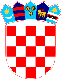 REPUBLIKA HRVATSKAVUKOVARSKO-SRIJEMSKA ŽUPANIJA OPĆINA TOVARNIK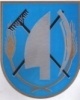  OPĆINSKO VIJEĆEKLASA: 021-05/20-03/37URBROJ: 2188/12-04-20-14Tovarnik, 16.09.2020. Na temelju članaka 41. Zakona o predškolskom odgoju i obrazovanju („Narodne novine“, broj 10/97., 107/07., 94/13 i 98/19) i  31. Statuta Općine Tovarnik  ( Službeni vjesnik  Vukovarsko-srijemske županije 4/13,14/13, 1/18, 6/18, 3/20, pročišćeni tekst 9/20 ), Općinsko vijeće Općine Tovarnik na svojoj 28. sjednici održanoj 11.09.2020. godine, donosi:ODLUKU o prethodnoj suglasnosti na Pravilnik o unutarnjem ustrojstvu i načinu radaDječjeg vrtića „Palčić Tovarnik“ TovarnikI.Daje se suglasnost na prijedlog Pravilnika o unutarnjem ustrojstvu i načinu radaDječjeg vrtića „Palčić Tovarnik“ Tovarnik od 11. rujna 2020. godine.II.Ova odluka stupa na snagu prvog dana od dana donošenja, a objavit će se u „Službenom vjesniku“ Vukovarsko srijemske županije.PREDSJEDNIK OPĆINSKOG VIJEĆADubravko BlaškovićDostaviti:1.  Dječji vrtić „Palčić TovarnikHrvatskih dragovoljaca 532249 Tovarnik2.  Pismohrana, ovdje